Tlačová správaBratislava 09. júna 2022Ministerstvo obrany podporilo Memorandum Pro ExportMinister obrany SR Jaroslav Naď 8. júna podpísal Memorandum Pro Export, ktorým slovenskí exportéri vyvolali celospoločenskú diskusiu o podpore exportu a medzinárodného obchodu. „Ministerstvo obrany týmto iba potvrdzuje svoju dlhodobú podporu slovenskému obrannému priemyslu, ktorý okrem presadenia sa na slovenskom trhu, sa dlhodobo profiluje v zahraničí a prevažnú časť jeho tržieb tvorí export.“ – uviedol po podpise memoranda Jaroslav Naď.Podnikatelia volajú po zvýšení podpory slovenskému exportu, odstránení duplicít a systémovejšom  prístupe štátu v súčasnom krízovom období. Memorandum Pro Export je dokument, ktorý svojim podpisom podporili desiatky jednotlivcov, firiem a organizácií, ktoré dovedna reprezentujú viac ako 10 tisíc súkromných spoločností s tržbami viac ako 11 miliárd Eur. K memorandu sa pripojili taktiež univerzity, veľvyslanci a nedávno aj predseda parlamentu Boris Kollár či minister hospodárstva Richard Sulík.  „Som veľmi rád, že máme podporu aj ministerstva obrany, nakoľko našim partnerom je aj Združenie bezpečnostného a obranného priemyslu SR a máme medzi svojimi členmi niekoľko firiem z tohto sektora. Obranný priemysel potrebuje nevyhnutne v prvom rade podporu na domácom trhu, aby sa prostredníctvom referencií dokázal presadiť aj v zahraničí.“ – dodal Lukáš Parízek, predseda Rady slovenských exportérov.Rada slovenských exportérov je profesionálna platforma firiem a odborníkov, ktorá vznikla v roku 2020s ambíciou podporovať slovenský zahraničný obchod a presadzovať ich záujmy v celospoločenskejdiskusii. V súčasnosti má Rada vyše 100 členov a 20 partnerov zo všetkých segmentov, ktorí exportujúprodukty a služby do celého sveta. Rada slovenských exportérov je členom Rady vlády pre konkurencieschopnosť a produktivitu SR a zároveň certifikovaným európskym podnikateľským klastrom a partnerom Združenia bezpečnostného a obranného priemyslu SR.  Rada slovenských exportérov je profesionálna platforma firiem a odborníkov, ktorá vznikla v roku 2020 s ambícioupodporovať slovenský zahraničný obchod a presadzovať ich záujmy v celospoločenskej diskusii. V súčasnosti má Rada vyše100 partnerov a členov zo všetkých segmentov, ktorí exportujú produkty a služby do celého sveta.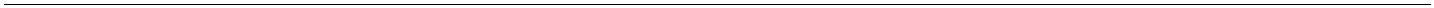 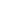 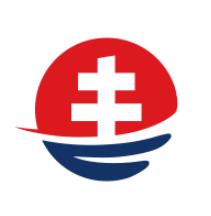 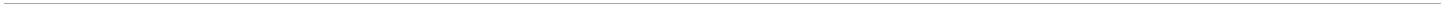 